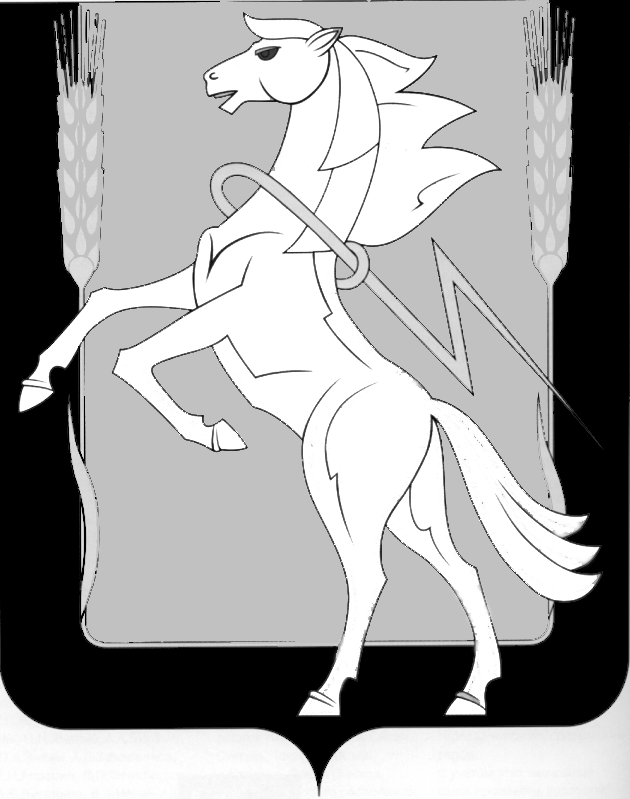 СОВЕТ ДЕПУТАТОВ МИРНЕНСКОГО СЕЛЬСКОГО ПОСЕЛЕНИЯ СОСНОВСКОГО МУНИЦИПАЛЬНОГО РАЙОНА ЧЕЛЯБИНСКОЙ ОБЛАСТИТРЕТЬЕГО  СОЗЫВАРЕШЕНИЕ от 28 февраля 2019 года № 09О внесении изменений в Решение Совета депутатов Мирненского сельскогопоселения от 21.12.2015 года №38 «Об оплате труда работников, занимающих должности,не отнесенные к  должностяммуниципальной  службы  сельского поселения,и осуществляющих техническое обеспечениедеятельности органов местного самоуправленияМирненского сельского поселения»В соответствии со статьей 86 Бюджетного кодекса Российской Федерации в целях упорядочения оплаты труда работников, занимающих должности, не отнесенные к должностям муниципальной  службы  Мирненского  сельского поселения, и осуществляющих техническое обеспечение деятельности органов местного самоуправления                            Мирненского сельского поселения, руководствуясь Трудовым кодексом Российской Федерации, Бюджетным кодексом Российской Федерации, Федеральным законом «Об общих принципах организации местного самоуправления в Российской Федерации», Уставом Мирненского сельского поселения, Совет депутатов Мирненского сельского поселения третьего созыва РЕШАЕТ:1. Внести изменения в Решение Совета депутатов Мирненского сельского поселения от 21.12.2015 года №38 «Об оплате труда работников, занимающих должности, не отнесенные к должностям муниципальной службы сельского поселения, и осуществляющих техническое обеспечение деятельности органов местного самоуправления Мирненского сельского поселения», изложив приложение №1 в новой редакции (прилагается).2. Признать утратившим силу решение Совета депутатов Мирненского сельского поселения от 21.12.2018 года №45 «О внесении изменений в Решение Совета депутатов Мирненского сельского поселения «Об оплате труда работников, занимающих должности, не отнесенные к должностям муниципальной службы сельского поселения, и осуществляющих техническое обеспечение деятельности органов местного самоуправления Мирненского сельского поселения»»     2. Настоящее решение вступает в силу со дня его принятия и распространяет свое действие на правоотношения, возникшие с 01 февраля 2019 года.      3. Настоящее решение обнародовать путем размещения на информационных стендах в общественных местах и на официальном сайте Мирненского сельского поселения в сети Интернет mirnenskoe.eps74.ru.      5. Контроль исполнения настоящего решения возложить на главного бухгалтера Мирненского сельского поселения.6. Направить настоящее решение главе Мирненского сельского поселения для подписания.Председатель Совета депутатов Мирненского сельского поселения                                      Н.А. ГузьГлава Мирненскогосельского поселения                                                              А.Н. НовокрещеновПриложение № 1 к решению Совета  депутатов Мирненского сельского поселения	                                                                                           от 28 февраля 2019 г. № 09Размерыдолжностных окладов работников,занимающих должности, не отнесенные к должностяммуниципальной службы Мирненского сельского поселения,и осуществляющих техническое обеспечение деятельностиорганов местного самоуправления Мирненского сельского поселенияНаименование должностиДолжностной  
оклад (рублей)Главный  бухгалтер7 517Специалист по закупкам5 442Ведущие: бухгалтер, специалист по организационной работе5 222